I – Identificação do Estabelecimento de Ensino / Entidade Formadora1.1 - Estabelecimento de Ensino / Entidade Formadora:      1.2 - Endereço:          Localidade:         Código Postal:      -    1.3 - Telefone(s): (     )       Fax: (     )            II – Identificação da Entidade Formadora:2.1 - Denominação social:       2.2 - NIPC:        2.3 – Entidade Formadora:      2.4 - Endereço:          Localidade:         Código Postal:      -    2.5 - Telefone(s): (     )       Fax: (     )            2.6 –Responsável pela formação: 	2.6.1 Nome:        Telefone: (     )         Email:                         2.7 – Recursos materiais a afetar ao (s) curso (s) (instalações e equipamentos):III – Identificação geral do percurso3.1 - Área de formação       :3.1.1 – Portaria n.º      /     , de    de       3.1.2 – Designação do Curso       Nível 43.1.3 – Saída Profissional/Competências:      3.2 – Orientador Educativo / Diretor de Turma:      3.2.1 - Nome:      3.2.2 - Contacto - Tel: (     )        Fax: (     )        e-mail:       @     3.3 – Número total de horas de formação previstas:      3.4 – Regime de Funcionamento: Diurno3.5 – Locais de realização das componentes de formação:3.5.1 - Sociocultural:      3.5.2 - Científica:      3.5.3 - Tecnológica:      3.5.4 - Prática em contexto de trabalho:      3.6 – Datas previstas de início :      -    -    e de conclusão 1:      -    -   IV – Organização da formação4.1 - Contextualização do projeto  (Fundamentação e objetivos do percurso):4.2 - Perfil Visado/ Saída Profissional (Competência geral, Atividades principais Referencial de emprego):4.3 - Plano de Transição para a Vida Ativa (Objetivos, sequência e avaliação das atividades de transição, incluído o plano individual de formação em contexto de trabalho e verificação da taxa de empregabilidade, até ao máximo de um ano após términus do curso):4.4 - Plano de Estudos do Curso profissional       :Observações relativas à distribuição da carga horária nas componentes do currículo:V – Identificação de entidades envolvidas5.1 – Entidades com declaração de intenções (formação em contexto de trabalho ou outras).     ,    de       de     (Assinatura do Orientador Educativo / Diretor de Turma)(Assinatura do Diretor do Estabelecimento de Ensino/ Entidade Formadora)VI – ParecerParecer do Conselho Regional de Acompanhamento de Educação e Formação:      ,    de       de     VII – Autorização de FuncionamentoDespacho da Direção Regional de Educação:     ,    de       de     (Assinatura do Diretor Regional de Educação)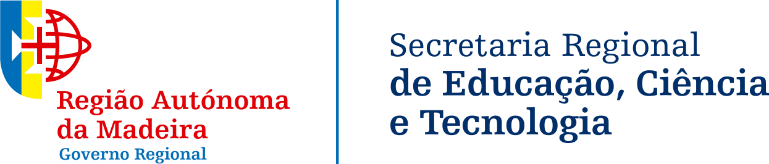 Proposta de Autorização de Funcionamento Cursos ProfissionaisDecreto Legislativo Regional nº 11/2020/M, de 29 de julhoPortaria n.º 235-A/2018, de 14 de agosto Componentes do CurrículoCarga horária - Ciclo de Formação(horas)Carga horária - Ciclo de Formação(horas)Carga horária - Ciclo de Formação(horas)Carga horária - Ciclo de Formação(horas)Componentes do Currículo1.ºAno2.ºAno3.ºAnoTotalGeral:Cidadania e DesenvolvimentoPortuguêsCidadania e DesenvolvimentoLíngua Estrangeira I, II ou III:      Cidadania e DesenvolvimentoÁrea de IntegraçãoCidadania e DesenvolvimentoTecn. Informação e Comunicação ou Oferta da EscolaCidadania e DesenvolvimentoEducação FísicaCidadania e DesenvolvimentoCarga horaria da componente de formação geral:Carga horaria da componente de formação geral:Cidadania e DesenvolvimentoCientífica:Cidadania e DesenvolvimentoDisciplina 1 Cidadania e DesenvolvimentoDisciplina 2 Cidadania e DesenvolvimentoDisciplina 3 Cidadania e DesenvolvimentoCarga horaria da componente de formação científica:Carga horaria da componente de formação científica:Cidadania e DesenvolvimentoTecnológica:Cidadania e DesenvolvimentoDisciplina 1 Cidadania e DesenvolvimentoDisciplina 2 Cidadania e DesenvolvimentoDisciplina 3 Cidadania e DesenvolvimentoDisciplina 4Cidadania e DesenvolvimentoFormação em Contexto de TrabalhoCidadania e DesenvolvimentoCarga horaria da componente de formação científicaCarga horaria da componente de formação científicaCidadania e DesenvolvimentoEducação Moral ReligiosaEducação Moral ReligiosaEducação Moral ReligiosaCarga horária total do curso:Carga horária total do curso:Carga horária total do curso: